Questionario NNF ed “Osservatorio Webseries” UnisobQuali sono le principali motivazioni che ti hanno spinto alla produzione di una web-series (in ordine di priorità)?Motivi ludici, gioco e divertimento          Motivi sociale, condivisione di tematiche                                                          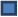 sensibili  Per fare una satira ed una parodia di format                                                    di successo dei media generalistiPer fare critica sociale e sottolineare in modo                                                   ironico gli attuali problemi e disagi socialePer sperimentare un nuovo linguaggio di                                                          comunicazione ed esprimere la mia creativitàPer promuovere il tuo lavoro e farlo conoscere                                               Altro______________________________                                                       Cosa pensi della produzione multimediale mainstreaming (convenzionale e seguita dal grande pubblico) su canali di comunicazione tradizionali:Le produzioni tradizionali non sono più capaci di intercettare i bisogni del pubblicoLe produzioni tradizionali usano linguaggi ormai superatiLe produzioni tradizionali obbediscono a logiche produttive di mercato e limitano la libertà espressiva degli autori Nelle produzioni tradizionali non si dà spazio al malessere ed al disagio sociali (alcuni temi e storie sono censurati)Le produzioni tradizionali sono poco aperte ai giovani ed alle novità, ed in quanto “ambienti chiusi” è difficile accedervi  Le produzione tradizionali si rivolgono ad un pubblico diverso da quello delle web-series ed è normale che abbiano caratteristiche e linguaggi diversiRispetto alle tradizionali forme di narrazione multimediale (cinema, serie televisive, fiction generaliste) qual è la caratteristica innovativa del tuo lavoro?Se dovessi indicare le principali emozioni/sentimenti che hai cercato di trasmettere con il tuo lavoro, quali delle seguenti sceglieresti: (si possono barrare da 1 a 3 opzioni)RabbiaIlaritàSolitudineAllegriaInquietudineGioiaPauraFrustrazione (sensazione di impotenza)AmoreDisagio socialeSorpresa Disgusto OttimismoRassegnazioneSperanzaVergognaCome immagini il futuro delle web-series?Può esporre, con una o poche frasi, il tema centrale della webserie da lei realizzata?